Methode- Warm-UpCannabis - Musikvideos zum EinstiegBerichtet uns von Ihren Ergebnissen! Ihr Feedback ist uns wichtig! Zur bestmöglichen Optimierung unserer Seite freuen wir uns über Ihre Rückmeldungen, Anmerkungen und Wünsche.
feelok@bw-lv.de Die Musikvideos eignen sich für den Einstieg in das Thema Cannabis. Die Liste der Youtube-Videos thematisiert beide Pole – die Pro-Seite sowie die Contra-Seite des Cannabiskonsums. 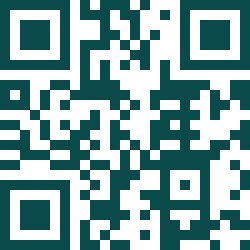 Zielgruppe: ab 14 JahrenWeitere Warm-Up-Ideen finden Sie unter: feelok.de/warmupBeschreibung Beschreibung Ort:
Klassenzimmer Dauer: 10–15 minMaterial:Laptop mit  InternetzugangBeamerLautsprecherHören und/oder schauen Sie sich mit den Jugendlichen zwei Musikvideo zum Thema Cannabis an. Hierfür steht Ihnen nachfolgend eine Auswahl an Youtube-Videos zur Verfügung. Mit den Musikvideos lassen sich die Pro- und Contra- Argumente des Cannabiskonsums anschaulich und nachhaltig vermitteln. Und: Viele Schüler:innen fühlen sich dadurch motiviert, da sie das Medium Musikvideos auch in ihrer Freizeit nutzen. Die Jugendlichen befassen sich dadurch mit der Polarisierung von Cannabis und stellen erste Assoziationen zum Thema Cannabis her. Pro CannabiskonsumAfroman: Because I go high https://www.youtube.com/watch?v=WeYsTmIzjkwCypress Hill – Hits from the bong  https://www.youtube.com/watch?v=eMK4cfXj5c0 Sublime: Smoke two joints https://www.youtube.com/watch?v=h0i62GnQoo0 Olexesh: Purple Haze https://youtu.be/44Ig6BsOCYA Diskutieren Sie das Video mit den Jugendlichen:Was habt ihr euch während des Videos gedacht? Welche Gedanken gingen euch durch den Kopf?Wie fühlt ihr euch beim Hören von diesem Song?Was findet ihr nicht so gut/Was seht ihr kritisch? Geben Sie den Jugendlichen Raum zur Diskussion. Achten Sie darauf, dass alle zu Wort kommen können. Contra CannabiskonsumAntilopen Gang – Lied gegen Kiffer https://www.youtube.com/watch?v=Nvdnagfwhzc -Diskutieren Sie auch dieses Musikvideo mit den Jugendlichen. Was findet ihr an dem Musikvideo gut? Welche Gedanken hattet ihr dabei? Was findet ihr nicht so gut/Was seht ihr kritisch? Weisen Sie die Jugendlichen darauf hin, dass es (besonders im Deutschrap) eine Vielzahl an Songs gibt, die das Kiffen befürworten, jedoch nur wenige, die das Kiffen als problematisch ansehen: Kiffen polarisiert. Dennoch ist es wichtig, sich den negativen Aspekten bewusst zu werden und zu realisieren, dass solche Musikvideos den Konsum von Cannabis verharmlosen und beschönigen. Hören und/oder schauen Sie sich mit den Jugendlichen zwei Musikvideo zum Thema Cannabis an. Hierfür steht Ihnen nachfolgend eine Auswahl an Youtube-Videos zur Verfügung. Mit den Musikvideos lassen sich die Pro- und Contra- Argumente des Cannabiskonsums anschaulich und nachhaltig vermitteln. Und: Viele Schüler:innen fühlen sich dadurch motiviert, da sie das Medium Musikvideos auch in ihrer Freizeit nutzen. Die Jugendlichen befassen sich dadurch mit der Polarisierung von Cannabis und stellen erste Assoziationen zum Thema Cannabis her. Pro CannabiskonsumAfroman: Because I go high https://www.youtube.com/watch?v=WeYsTmIzjkwCypress Hill – Hits from the bong  https://www.youtube.com/watch?v=eMK4cfXj5c0 Sublime: Smoke two joints https://www.youtube.com/watch?v=h0i62GnQoo0 Olexesh: Purple Haze https://youtu.be/44Ig6BsOCYA Diskutieren Sie das Video mit den Jugendlichen:Was habt ihr euch während des Videos gedacht? Welche Gedanken gingen euch durch den Kopf?Wie fühlt ihr euch beim Hören von diesem Song?Was findet ihr nicht so gut/Was seht ihr kritisch? Geben Sie den Jugendlichen Raum zur Diskussion. Achten Sie darauf, dass alle zu Wort kommen können. Contra CannabiskonsumAntilopen Gang – Lied gegen Kiffer https://www.youtube.com/watch?v=Nvdnagfwhzc -Diskutieren Sie auch dieses Musikvideo mit den Jugendlichen. Was findet ihr an dem Musikvideo gut? Welche Gedanken hattet ihr dabei? Was findet ihr nicht so gut/Was seht ihr kritisch? Weisen Sie die Jugendlichen darauf hin, dass es (besonders im Deutschrap) eine Vielzahl an Songs gibt, die das Kiffen befürworten, jedoch nur wenige, die das Kiffen als problematisch ansehen: Kiffen polarisiert. Dennoch ist es wichtig, sich den negativen Aspekten bewusst zu werden und zu realisieren, dass solche Musikvideos den Konsum von Cannabis verharmlosen und beschönigen. Hören und/oder schauen Sie sich mit den Jugendlichen zwei Musikvideo zum Thema Cannabis an. Hierfür steht Ihnen nachfolgend eine Auswahl an Youtube-Videos zur Verfügung. Mit den Musikvideos lassen sich die Pro- und Contra- Argumente des Cannabiskonsums anschaulich und nachhaltig vermitteln. Und: Viele Schüler:innen fühlen sich dadurch motiviert, da sie das Medium Musikvideos auch in ihrer Freizeit nutzen. Die Jugendlichen befassen sich dadurch mit der Polarisierung von Cannabis und stellen erste Assoziationen zum Thema Cannabis her. Pro CannabiskonsumAfroman: Because I go high https://www.youtube.com/watch?v=WeYsTmIzjkwCypress Hill – Hits from the bong  https://www.youtube.com/watch?v=eMK4cfXj5c0 Sublime: Smoke two joints https://www.youtube.com/watch?v=h0i62GnQoo0 Olexesh: Purple Haze https://youtu.be/44Ig6BsOCYA Diskutieren Sie das Video mit den Jugendlichen:Was habt ihr euch während des Videos gedacht? Welche Gedanken gingen euch durch den Kopf?Wie fühlt ihr euch beim Hören von diesem Song?Was findet ihr nicht so gut/Was seht ihr kritisch? Geben Sie den Jugendlichen Raum zur Diskussion. Achten Sie darauf, dass alle zu Wort kommen können. Contra CannabiskonsumAntilopen Gang – Lied gegen Kiffer https://www.youtube.com/watch?v=Nvdnagfwhzc -Diskutieren Sie auch dieses Musikvideo mit den Jugendlichen. Was findet ihr an dem Musikvideo gut? Welche Gedanken hattet ihr dabei? Was findet ihr nicht so gut/Was seht ihr kritisch? Weisen Sie die Jugendlichen darauf hin, dass es (besonders im Deutschrap) eine Vielzahl an Songs gibt, die das Kiffen befürworten, jedoch nur wenige, die das Kiffen als problematisch ansehen: Kiffen polarisiert. Dennoch ist es wichtig, sich den negativen Aspekten bewusst zu werden und zu realisieren, dass solche Musikvideos den Konsum von Cannabis verharmlosen und beschönigen. Hören und/oder schauen Sie sich mit den Jugendlichen zwei Musikvideo zum Thema Cannabis an. Hierfür steht Ihnen nachfolgend eine Auswahl an Youtube-Videos zur Verfügung. Mit den Musikvideos lassen sich die Pro- und Contra- Argumente des Cannabiskonsums anschaulich und nachhaltig vermitteln. Und: Viele Schüler:innen fühlen sich dadurch motiviert, da sie das Medium Musikvideos auch in ihrer Freizeit nutzen. Die Jugendlichen befassen sich dadurch mit der Polarisierung von Cannabis und stellen erste Assoziationen zum Thema Cannabis her. Pro CannabiskonsumAfroman: Because I go high https://www.youtube.com/watch?v=WeYsTmIzjkwCypress Hill – Hits from the bong  https://www.youtube.com/watch?v=eMK4cfXj5c0 Sublime: Smoke two joints https://www.youtube.com/watch?v=h0i62GnQoo0 Olexesh: Purple Haze https://youtu.be/44Ig6BsOCYA Diskutieren Sie das Video mit den Jugendlichen:Was habt ihr euch während des Videos gedacht? Welche Gedanken gingen euch durch den Kopf?Wie fühlt ihr euch beim Hören von diesem Song?Was findet ihr nicht so gut/Was seht ihr kritisch? Geben Sie den Jugendlichen Raum zur Diskussion. Achten Sie darauf, dass alle zu Wort kommen können. Contra CannabiskonsumAntilopen Gang – Lied gegen Kiffer https://www.youtube.com/watch?v=Nvdnagfwhzc -Diskutieren Sie auch dieses Musikvideo mit den Jugendlichen. Was findet ihr an dem Musikvideo gut? Welche Gedanken hattet ihr dabei? Was findet ihr nicht so gut/Was seht ihr kritisch? Weisen Sie die Jugendlichen darauf hin, dass es (besonders im Deutschrap) eine Vielzahl an Songs gibt, die das Kiffen befürworten, jedoch nur wenige, die das Kiffen als problematisch ansehen: Kiffen polarisiert. Dennoch ist es wichtig, sich den negativen Aspekten bewusst zu werden und zu realisieren, dass solche Musikvideos den Konsum von Cannabis verharmlosen und beschönigen. Quelle: Youtube.comQuelle: Youtube.comWeitere Methoden  auf feelok - Lehrpersonen und Multiplikator:innenwww.feel-ok.ch, www.feel-ok.at, www.feelok.deWeitere Methoden  auf feelok - Lehrpersonen und Multiplikator:innenwww.feel-ok.ch, www.feel-ok.at, www.feelok.de